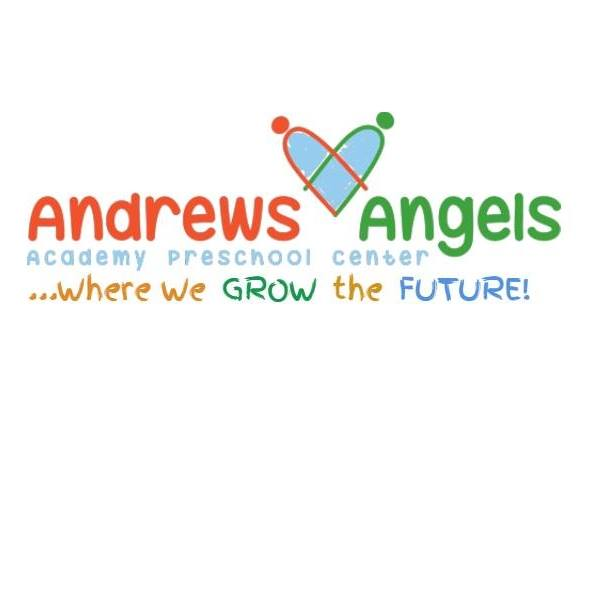 Please complete Enrollment Form and include your Non-refundable Registration Fee ($50 per child, $25 for each additional child). Enrollment Forms without the registration fee included will not be accepted. Child’s Legal Name ___________________________________________________________________________  	 	Last 	First 	Middle 	Birthdate ___________________________	 Male  Female  Address _____________________________________________________________________________________  City _________________________________________________  State _________ Zip ___________________   Parent/Guardian(s) Name _______________________________________________________________________  Home # ____________________  Work # _____________________  Cell Phone # ________________________  Email Address _______________________________________________________________________________  Parent/Guardian(s) Name _______________________________________________________________________  Home # ____________________  Work # _____________________  Cell Phone # ________________________  Email Address _______________________________________________________________________________   ___________________________________________________________________________________________  	 	Parent/Guardian Signature 	Date 	 	Preschool Schedule & Tuition Breakfast, Lunch, Snack and Drinks are provided and the cost is included in the Preschool tuition. Please select: Note: Tuition Payments are due EVERY Monday. A late fee of $10/day will be charged if tuition is not paid by 6:30pm Monday evening. Parents are encouraged to pay in advance.28018 Warren Rd. Westland, MI 48185-·734.466.5288- www.andrewsangelsacademy.comRegistration Fee Payment Please charge the Registration Fee to my credit card. Amount $_________________Select Card Type:      Discover       Master Card       VISA       American Express Card# _____________________________________________________________  Exp Date ________________   CVV # (3 digits located on back of card) ________________ or (4 digits located on front of card) _______________________  Name on Card ________________________________________________________________________________  Cashier’s Check/Money Order payable to: Andrews Angels Academy Preschool Center. Personal checks will not be accepted. Enrollment Forms without the Registration Fee included will not be processed. Online Payment-Paypal      www.andrewsangelsacademy.com	28018 Warren Rd. Westland, MI 48185-·734.466.5288- www.andrewsangelsacademy.com_______________ Date/time rec’d  Zippy Zebras (Ages 6 weeks-2.5 years old) $200/week                                	Monday-Friday (FULL-TIME) 6:30 a.m. to 6:30 p.m.                    Cheerful Cheetahs (Ages 2.5-3.5 years old)$175/week   	  	Monday-Friday (FULL-TIME) 6:30 a.m. to 6:30 p.m.                   	Child must be toilet trained. Brilliant Bears (Ages 3.5-4.5 years old) 	Monday-Friday (FULL-TIME) 6:30 a.m. to 6:30 p.m. Child must be toilet trained.$150/week  Zippy Zebras (Ages 6 weeks-2.5 years old) 	2 Days/Week (PART-TIME) 6:30 a.m. to 6:30 p.m. $140/week         Cheerful Cheetahs (Ages 2.5-3.5 years old) 	2 Days/Week (PART-TIME) 6:30 a.m. to 6:30 p.m. Child must be toilet trained.$115/week         Brilliant Bears (Ages 3.5-4.5 years old) 2 Days/Week (PART-TIME) 6:30 a.m. to 6:30 p.m.Child must be toilet trained.*School-Age Children (Ages 5-12) $95/week (FULL-TIME)*School-Age Children (Ages 5-12) $45/week (PART-TIME)$90/week         Brilliant Bears (Ages 3.5-4.5 years old) 2 Days/Week (PART-TIME) 6:30 a.m. to 6:30 p.m.Child must be toilet trained.$90/week        